Pozdravljeni,Danes bomo malo preverili vaše znanje. Nekaj smo obravnavali še, ko smo bili v šoli, ostalo pa ste predelali samostojno.Ker še nisem preverila kako delate, bom to naredila danes. Do petka 17.4.  rešite preverjanje, odgovor e poslikajte in mi  jih pošljite na mail. Simona.zorman@oskoroskabela.siPreverjanje znanja iz biologijeNaštej čutila in organe v katerih se nahajajo.Kakšne vrste čutnic so paličice in kakšne čepki( na kaj so občutljivi)?ZGRADBA OČESA, poimenuj sestavne dele: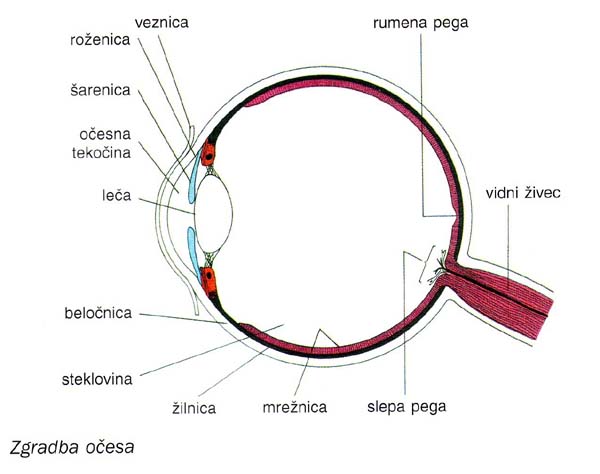 Zakaj se ti vrti v glavi, ko stopiš z vrtiljaka?Razloži, zakaj zaznaš grenkobo sirupa takrat, ko ga že pogoltnež ?Kakšno vlogo ima koža?Katere tri dele/ plasti v koži ločimo?Kakšne so posledice nedelovanja trebušne slinavke- opiši dogajanje.Naštej hormonske žleze(eno podrobno opiši).Kaj so hormoni, na kakšen način delujejo?Opiši prebavno pot.Katera hranila se kje razgrajujejo?Koliko l krvi ima odrasel človek?Sestava krvi?Naloga eritrocitov, levkocitov in trombocitov?Zgradba srca: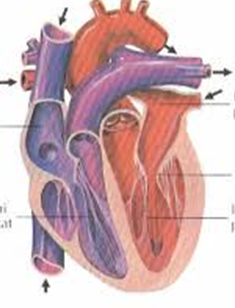 Opiši krvni obtok.Pomen limfe v našem telesu.Primerjaj zgradbo arterij in ven.Kateri zobje so na sliki?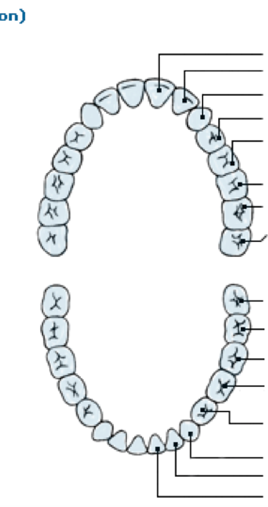 označi zgradbo zobu.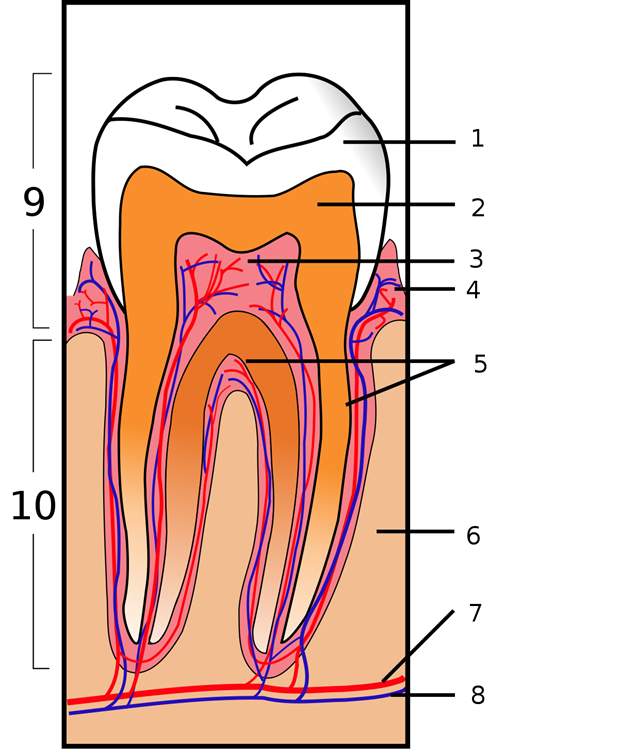 